МКОУ Митрофановская СОШКантемировского муниципального района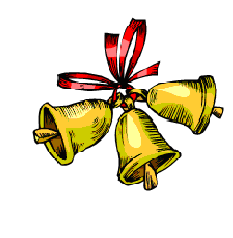 Воронежской областивыпуск № 9(май  2014-2015)Коротко о главном:«Прославляем школу дорогую»                         стр.1«В калейдоскопе школьных дел»                       стр.3- ПРОСЛАВЛЯЕМ  ШКОЛУ  ДОРОГУЮ –         В  в р.п. Верхний Мамон состоялся зональный этап военно-спортивной игры «Победа». Нашу школу представила команда «Мы россияне» в следующем составе: Свиридов Артём – командир отделения, Карый Евгений, Радин Дмитрий, Мордовцев Борис, Бабичев Денис - 11 «Б» кл., Ковалева Анна 10 «Б», Тощенко Максим, Букша Никита- 9 «А», Ильченко Антон – 9 «Б» класс, руководитель команды -  Мишутин А.Т., учитель физической культуры. Успешно преодолев три этапа игры, команда заняла 1 место и приняла  участие в областном конкурсе военно-спортивной игры «Победа».. В ходе игры ребята соревновались в военно-спортивных видах в следующих номинациях: «Визитная карточка», «Военно-спортивная», «Тестирование «Листая страницы истории…», «Тактическая подготовка». Наша команда показала отличный результат по итогам тестирования, в соревнованиях по стрельбе Карый Евгений занял в 2 место по области. По итогам игры команда «Мы – россияне»   заняла 4 место. Ребятам вручены 5 грамот и кубок «За волю к победе!» Поздравляем команду и руководителя А.Т. Мишутина! Желаем дальнейших побед и достижений!  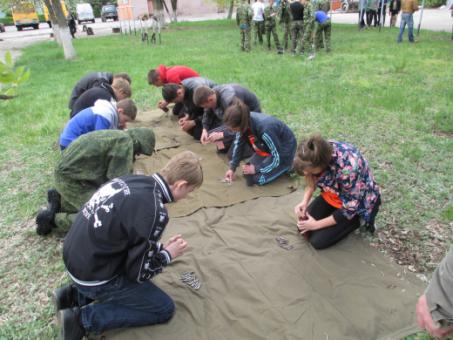 Военно-спортивная игра «Победа»,команда «Мы – россияне!»р.п. Верхний Мамон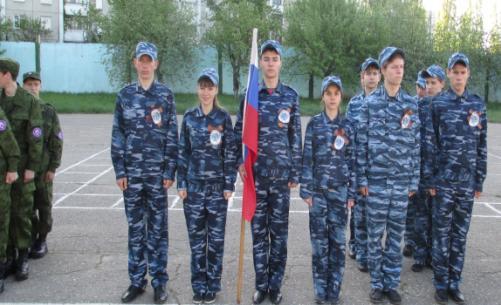 - В КАЛЕЙДОСКОПЕ ШКОЛЬНЫХ ДЕЛ –	19 мая 2015 года ряды нашего школьного Государства Детства пополнились на 46 юных пионеров. Именно в День рождения пионерской организации мальчики и девочки 3 класса были приглашены на торжественную линейку приёма в пионеры. Линейка началась по традиции с выноса знамени, в состав знаменосной группы вошли лучшие ученики 7 класса Олейников Д., Кодацкая Е., Кузьменко А. В ходе мероприятия ребята 3 класса сдавали рапорт готовности класса, показали знания законов пионеров, дали торжественную клятву. Право повязать пионерские галстуки предоставлено лучшим ученикам, активистам школьного самоуправления. Закончился праздник в Центральном парке села путешествием в «Играй-город».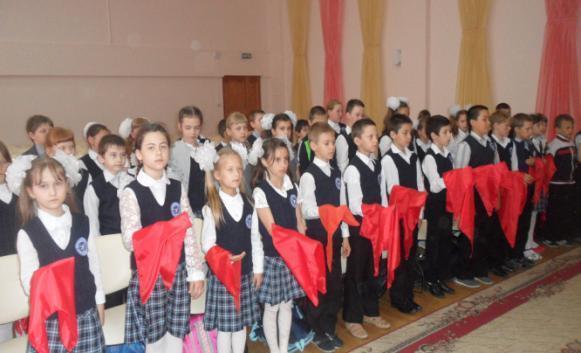 Торжественная клятва юных пионеров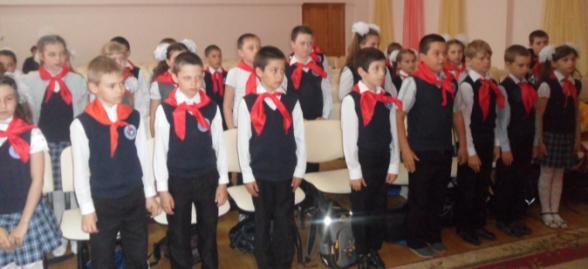 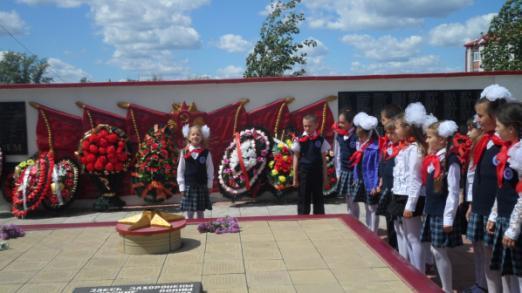 Слова благодарности юных пионеров у  Памятника погибшим воинам.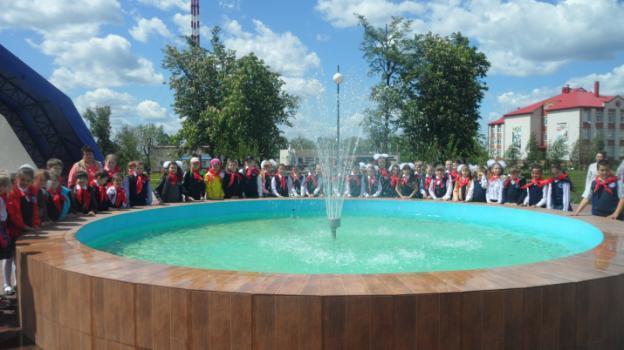 Учредитель и издатель – Совет старшеклассников МКОУ Митрофановская СОШ Куратор: Плохих Надежда Викторовна  Главный редактор: Осипова Татьяна, 9 «Б» классКорреспонденты: Дудник Д., Варёнова А., Черячукина Д., Иващенко А., Шульга Е.Фотокорреспонденты: Стеганцева Ангелина, Певченко Дарья, Губская Анастасия. Верстка и дизайн: Боброва Мария, Яценко Анастасия, Шаповалов Иван, Огуля Илья, Адрес редакции: МКОУ Митрофановская  СОШ, кабинет №207 e-mail  mitrscho@yandex.ruЮные поэты МКОУ Митрофановской школы! Вы сможете размещать  свои стихотворения, удивительные рассказы, истории! Наша газета поможет раскрыть все ваши творческие способности, и продемонстрировать их всей школе!